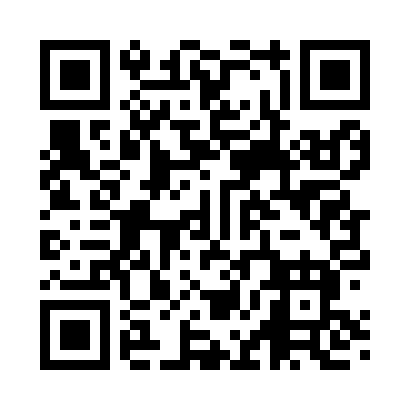 Prayer times for Chokio, Minnesota, USAMon 1 Jul 2024 - Wed 31 Jul 2024High Latitude Method: Angle Based RulePrayer Calculation Method: Islamic Society of North AmericaAsar Calculation Method: ShafiPrayer times provided by https://www.salahtimes.comDateDayFajrSunriseDhuhrAsrMaghribIsha1Mon3:425:401:295:399:1711:152Tue3:435:411:295:399:1711:153Wed3:445:411:295:399:1711:144Thu3:455:421:295:399:1611:135Fri3:465:431:295:399:1611:126Sat3:475:431:305:399:1611:127Sun3:485:441:305:399:1511:118Mon3:505:451:305:399:1511:109Tue3:515:461:305:399:1411:0910Wed3:525:461:305:399:1411:0811Thu3:545:471:305:399:1311:0612Fri3:555:481:305:399:1211:0513Sat3:565:491:315:389:1211:0414Sun3:585:501:315:389:1111:0315Mon3:595:511:315:389:1011:0116Tue4:015:521:315:389:0911:0017Wed4:035:531:315:389:0910:5918Thu4:045:541:315:389:0810:5719Fri4:065:551:315:379:0710:5620Sat4:075:561:315:379:0610:5421Sun4:095:571:315:379:0510:5222Mon4:115:581:315:369:0410:5123Tue4:125:591:315:369:0310:4924Wed4:146:001:315:369:0210:4725Thu4:166:011:315:359:0110:4626Fri4:186:021:315:359:0010:4427Sat4:196:031:315:358:5810:4228Sun4:216:051:315:348:5710:4029Mon4:236:061:315:348:5610:3930Tue4:256:071:315:338:5510:3731Wed4:266:081:315:338:5310:35